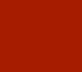 Morgan Cox13501 Meadow Creek DriveOrlando, FL 32821270-403-8073morganjcox@live.comObjectiveA dependable, highly motivated individual seeking an entry level position that will allow me to use my related print, online, and broadcast media skills to contribute to the company.EXPERIENCEMakeline, Gatti’s PizzaCampbellsville, KY  — 2012 - 2013Job ResponsibilitiesTake and prepare ordersMaintain a clean and organized work areaEnhance the customer’s experience while choosing Gatti’s PizzaStock materials Receive payment for services and count back change to customersSwitchboard Operator, Taylor Regional HospitalCampbellsville, KY — 2013 - 2015Job Responsibilities Maintain a cash drawerAssist patients with paying bills and answer questions about billingAnswer all calls to the hospital and transfer calls to the appropriate departmentOverhead page codes, alerts, and doctors or employees needed throughout the hospitalMaintain a clean and organized work areaRecord patient payments accurately  Train new employeesCentury 21 Smith Realty GroupCampbellsville, KY — 2015 - Currently employedJob ResponsibilitiesGreet clients and maintain knowledge of property management Maintain cleanliness of workspaceList new, pending, and closed properties on company websiteManage C21 newspaper adAnswer telephone Complete other duties and tasks assigned by supervisorRue 21Campbellsville, KY — 2015 - 2016Job ResponsibilitiesGreet customersMaintain cleanliness of workspaceStock shelvesAssist customers in store with merchandiseWalt Disney Company, Disney College Program InternshipOrlando, FL — 2016 - Currently employedJob ResponsibilitiesGreet and interact with guests Ensure safety, courtesy, show, and efficiency when on the jobProcess guest transactionsMaintain cash drawerStock shelves and make sure store is “show” readyEDUCATIONTaylor County High SchoolRequired study  — 2008 - 2012Campbellsville UniversityPublic Relations with a minor in Business Administration — 2012 - 2016SKILLSAble to provide customer with high quality experiencePrompt and responsible Computer skills (Microsoft Word, Microsoft Excel)Graphic design (InDesign, Adobe Photoshop)Communication skills (English and American Sign Language)Media promotionsAdvertisingHighly motivated, fast learnerAbility to deal with confidential situationsCan work well under pressureOrganized and can maintain a well put together work-spaceREFERENCESTracie Perry, Business Office - Taylor Regional HospitalRelation: Co-worker (Taylor Regional Hospital)270-465-1037Russell Barclay, Visiting Lecturer, University of West Florida, Pensacola, FLProfessor and Student Advisor502-409-1666Hailey Smith, AmericanExpress Travel - SercoRelation: Co-worker (Gatti’s Pizza)270-403-5720